Your school district has required you to complete online professional development from EDTRAININGCENTER to support your development at work.  Follow the directions provided below to access and complete training.Creating Your AccountGo to www.EDTRAININGCENTER.com and click the Register link at the top right corner of the page. 

Follow the written directions on this page to complete the registration form. Your Division is your School District.  Enrolling into TrainingOnce logged in, click Learning > Browse for Training. Your training is at the top of the list: *Introductory Teacher Training for Substitute Teachers – Pasco County School District (Page 12.)  You may also search “Pasco” in the “Title” bar. Click the Request button. The system will enroll you into the training program and place you on the Transcript page. Click Open Curriculum to view the list of courses and begin. Resuming Training in Progress
You may train on your own schedule, logging out whenever you wish to stop. Our program will “remember” the work you’ve completed. To return to training currently in progress, simply login to the site and then click the training in Your Transcript box on the Welcome page or click Learning > View Your Transcript.  Your training includes several modules that are specific to Pasco County School District. You will be required to complete the entire training, including these modules, in order to be marked as complete by the system.Printing Your Certificate
Once you have completed the entire training a new link that says Print Certificate will appear in the training details area, below the training description, when you click Open Curriculum. Click the Print Certificate link to print the certificate of completion you will bring to the district to demonstrate that you’ve completed the work.Contacting Support
We offer email 24/7 and Live Chat Mon – Fri, 9AM – 9PM EST. Click Contact Us or Help in the links menu to find Contact Support and FAQs. NOTE: Support can only answer questions related to billing or technical issues.   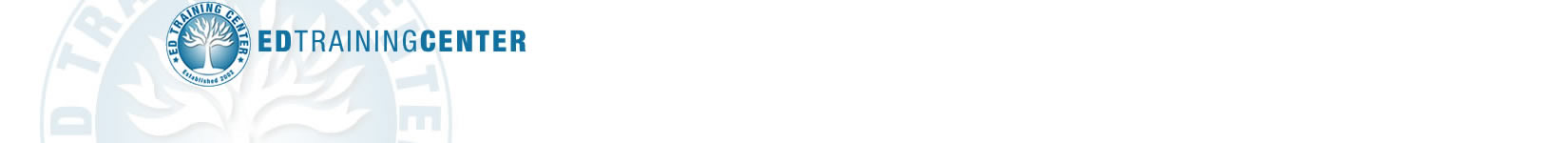 